Державна установа ДУ «Центр громадського здоров'я» Міністерства охорони здоров’я України» оголошує конкурс на відбір Консультанта з бізнес аналізу по розробці та інтеграції державних реєстрів України до команди проекту «Державні Реєстри» програми e-Stock, в рамках програми Глобального фонду прискорення прогресу у зменшенні тягаря туберкульозу та ВІЛ-інфекції в УкраїніНазва позиції: Консультант з бізнес аналізу по розробці та інтеграції державних реєстрів УкраїниРівень зайнятості: часткова Інформація щодо установи:Головним завданнями Державної установи «Центр громадського здоров’я Міністерства охорони здоров’я України» (далі – Центр) є діяльність у сфері громадського здоров’я. Центр виконує лікувально-профілактичні, науково-практичні та організаційно-методичні функції у сфері охорони здоров’я з метою забезпечення якості лікування хворих на cоціально-небезпечні захворювання, зокрема ВІЛ/СНІД, туберкульоз, наркозалежність, вірусні гепатити тощо, попередження захворювань в контексті розбудови системи громадського здоров’я. Центр приймає участь в розробці регуляторної політики і взаємодіє з іншими міністерствами, науково-дослідними установами, міжнародними установами та громадськими організаціями, що працюють в сфері громадського здоров’я та протидії соціально небезпечним захворюванням.Завдання: Бізнес-аналітик надаватиме консультаційні послуги Міністерству охорони здоров’я України, ДП «Електронне здоров’я»,  щодо виконання бізнес-аналізу та формування технічного завдання IT-проектів, пов’язаних з проектом «Державні реєстри» програми eStock саме:проведення зустрічей із замовниками та зовнішніми зацікавленими сторонами у впровадженні проектів з метою збору, формалізації, моделювання бізнес-процесів;консультування стейкхолдерів та зацікавлених сторін щодо можливості оптимізації та більш ефективної побудови бізнес-процесів, пов’язаних з проектом «Державні реєстри» програми eStock;аналіз зібраної інформації з метою визначення функціональних та нефункціональних вимог пов’язаних з проектом «Державні реєстри» програми eStock;розробка UAT стратегій; формування технічного завдання на розробку в межах проекту «Державні реєстри» програми eStock;участь у консультаціях з IT розробниками функціоналу;надання консультацій стейкхолдерам щодо розробленої технічної документації;консультування щодо особливостей функціоналу проектів;дотримання до існуючих вимог SDLC та термінів розробки технічної документації, внесення пропозиції щодо вдосконалення SDLC процесів.Професійні та кваліфікаційні вимоги:Ступінь магістра або бакалавра - бізнес, інженерія, ІТ або супутня науково-технічна дисципліна - або еквівалентний відповідний досвід роботи;Досвід роботи від 2 років в сфері бізнес-аналізу IT проектів;Розуміння процесу розробки програмного забезпечення (SDLC);Досвід написання технічних специфікацій (технічних завдань або SRS) для ІТ-проектів;Бажаний досвід роботи бізнес-аналізу для сфер медицини та/або документообігу;Бажаний досвід моделювати бізнес-процеси (UML, BPMN) та визначати проблеми;Можливість визначення, розуміння та перекладу бізнес-вимог у технічні специфікації для розробників програмного забезпечення;Досвід роботи з системами управління завданнями (JIRA) та ведення документації (Confluence);Пунктуальність та розуміння відповідальності за виконання задач національного рівня;Акуратність, грамотність написання документації у структурованому вигляді;Знання англійської мови в межах, що дозволяє:читати та розуміти технічну документацію;формувати технічні специфікації для IT спеціалістів;проводити переклад необхідних частин документації з української мови.Резюме мають бути надіслані на електронну адресу: vacancies@phc.org.ua. В темі листа, будь ласка, зазначте: «333-2021 Консультант з бізнес аналізу по розробці та інтеграції державних реєстрів УкраїниТермін подання документів – до 11 серпня   2021 року, реєстрація документів 
завершується о 18:00.За результатами відбору резюме успішні кандидати будуть запрошені до участі у співбесіді. У зв’язку з великою кількістю заявок, ми будемо контактувати лише з кандидатами, запрошеними на співбесіду.  Умови завдання та контракту можуть бути докладніше обговорені під час співбесіди.Державна установа «Центр громадського здоров’я Міністерства охорони здоров’я України»  залишає за собою право повторно розмістити оголошення про вакансію, скасувати конкурс на заміщення вакансії, запропонувати посаду зі зміненими обов’язками чи з іншою тривалістю контракту.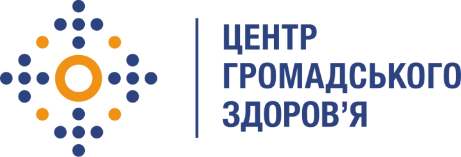 